 DADOS PESSOAIS: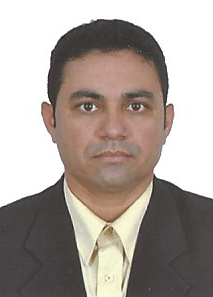 Nome: José Aldo Quirino da Silva.                       Cpf: 051723504-89Idade: 34 Anos.Estado Civil: solteiro.Naturalidade: Serrinha/RN.CNH: Categoria: A/E (exerce atividade remunerada).Email: aldo83paz@gmail.comENDEREÇO E MEIOS DE COMUNICAÇÃO: Rua: CRISTO REI      Nº: 222                  Bairro: JARDIM LOLA     Cidade: SÃO GONÇALO DO AMARANTE - RN CEP- 59290-000Telefones para contato: (084) 98767-2359 ou 84 987915206FORMAÇÃO ESCOLAR:  Ensino Médio Completo e 2 períodos de direito na UNIESP/SP.CURSO:  INFORMÁTICA BÁSICA – ON LINE INFORMATIC.BRIGADA DE INCÊNDIO – PELA CIPA CASAS BAHIA SP.MARKETING – MICROLINS.CURSO TRANSPORTE COLETIVO- SEST SENATNOÇÔES BÁSICAS DO MEIO AMBIENTE – SEST SENAT. ATENDIMENTO EFICAZ – SEST SENAT.CURSO CONDUTOR DE TÁXI – SEST SENAT. CURSO MOOP- SEST SENATEXPERIÊNCIA PROFISSIONAL:Empresa: LOJAS INSINUANTE RN Cargo: VENDEDORPeríodo: 04 ANOSEmpresa: TRANSPARCEIROCargo: MOTORISTA CARRETAPeríodo: 10 MESESEmpresa: TRANSPORTE CONCEIÇÃO     Cargo: MOTORISTA MANOBREIROPeríodo: 06 MESESEmpresa: COOPCONAtualmente exercendo o cargo de taxista no aeroporto de São Gonçalo do AmaranteOBS: TENHO TODAS AS CARTAS DE RECOMENDAÇÃO DAS EMPRESAS COM BOA CONDUTA.PERFIL PROFISSIONAL:Tenho facilidade de adaptação e aprendizado, sou pontual, responsável e tenho experiência com o público e paciência, e cobrança sobre pressão, e sistema de informáticaOBJETIVO:Solicito a oportunidade de ingressar nesta conceituada empresa de acordo com os meus conhecimentos, e comprometo-me a desempenhar de acordo com minha capacidade a função de motorista.